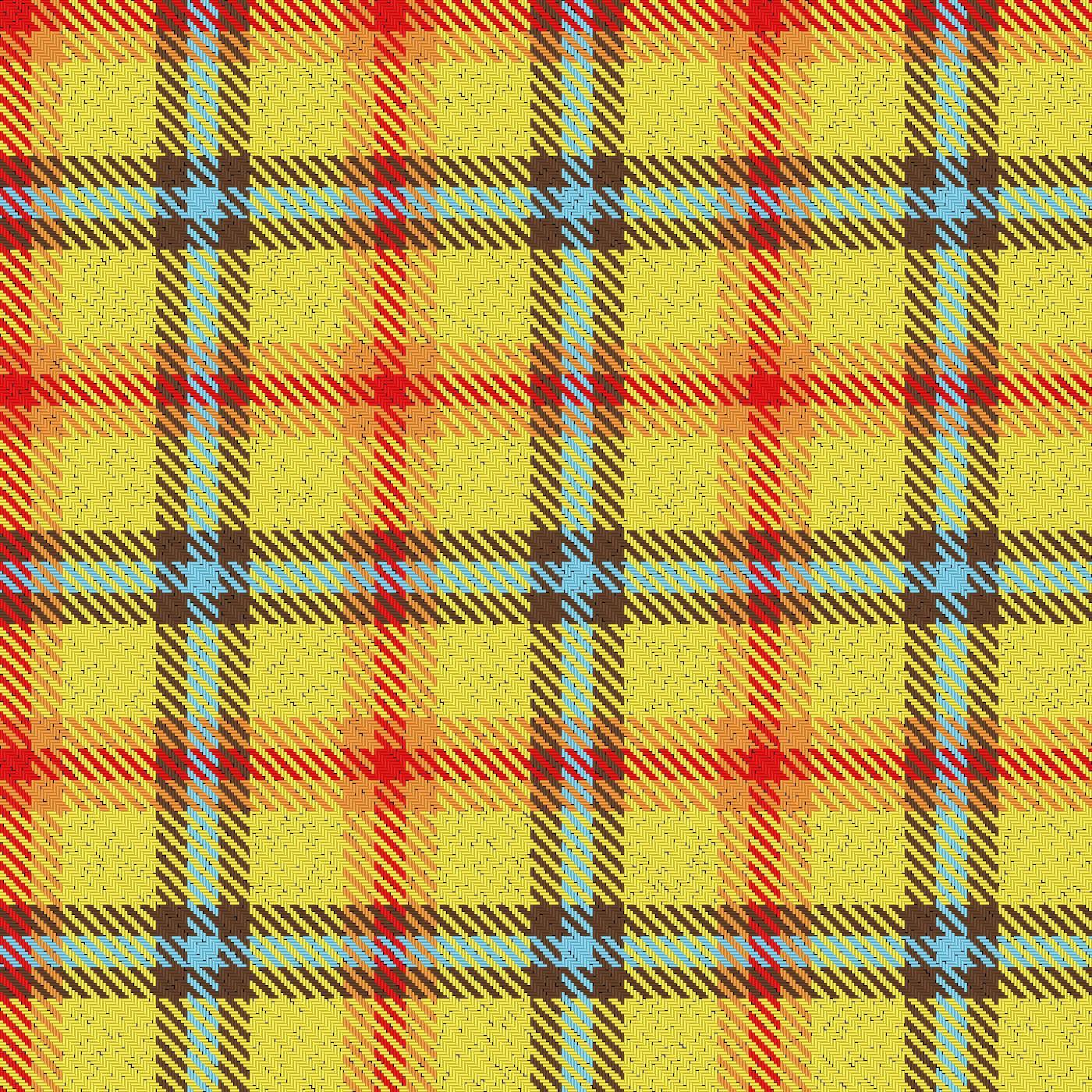 ADAM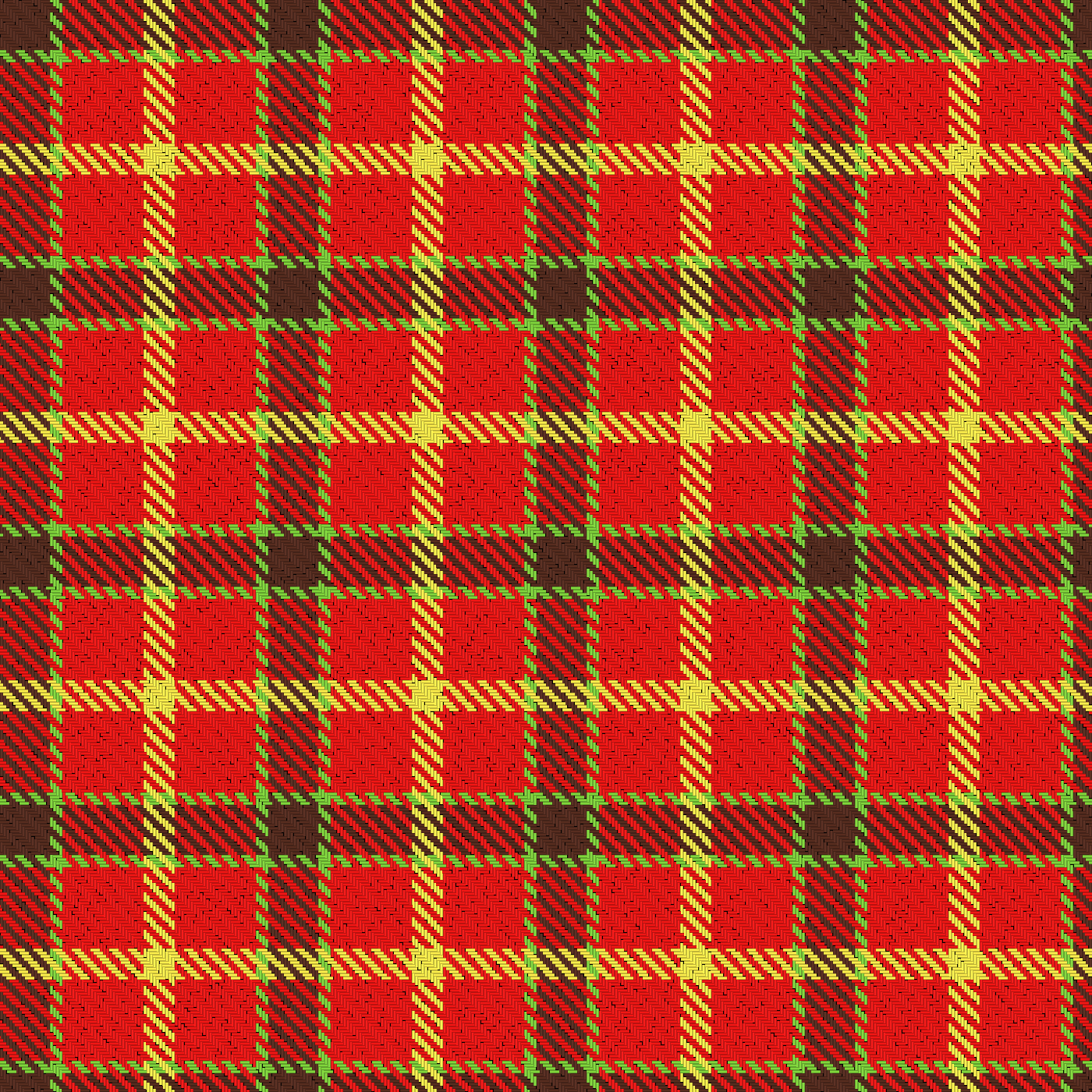 Louisa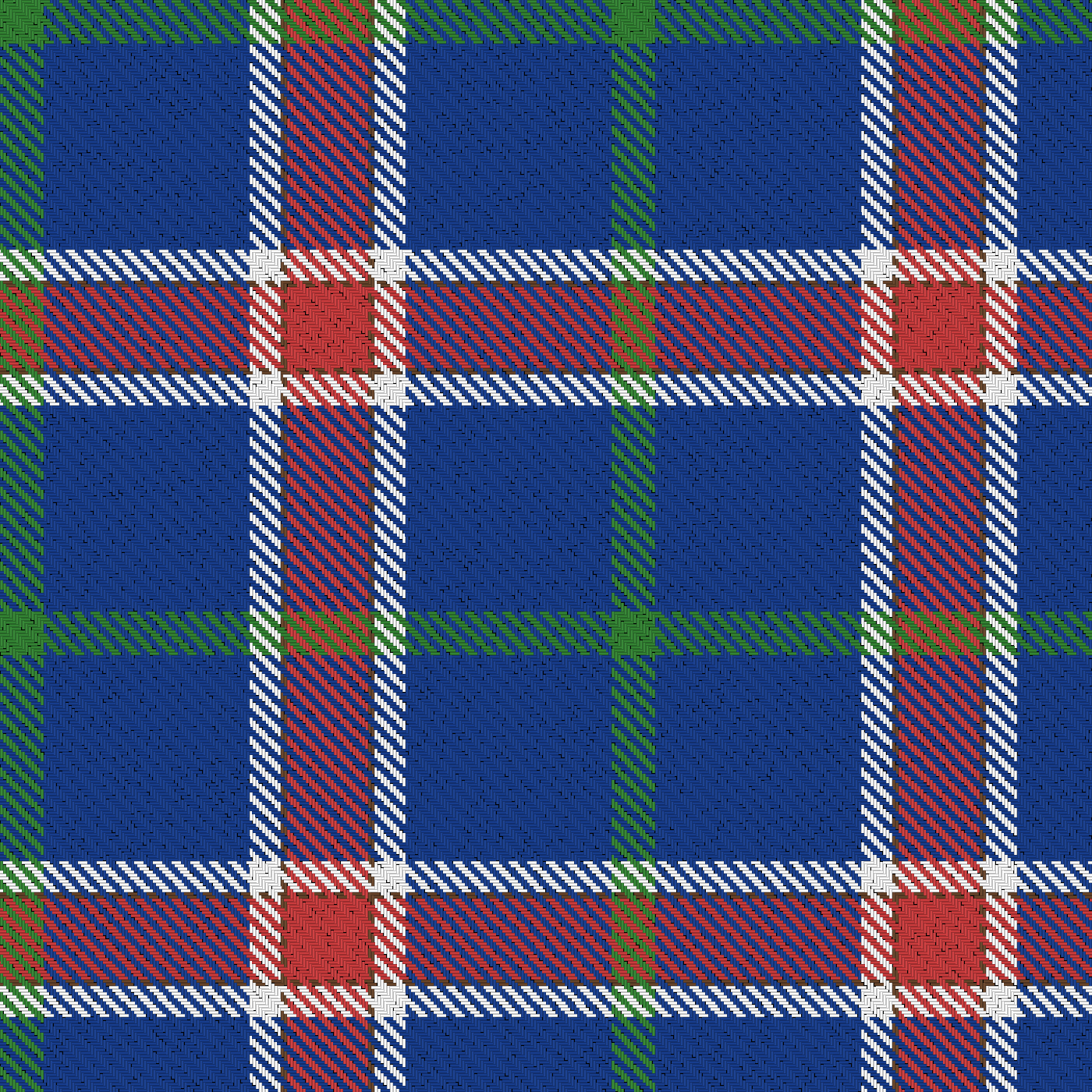 Megan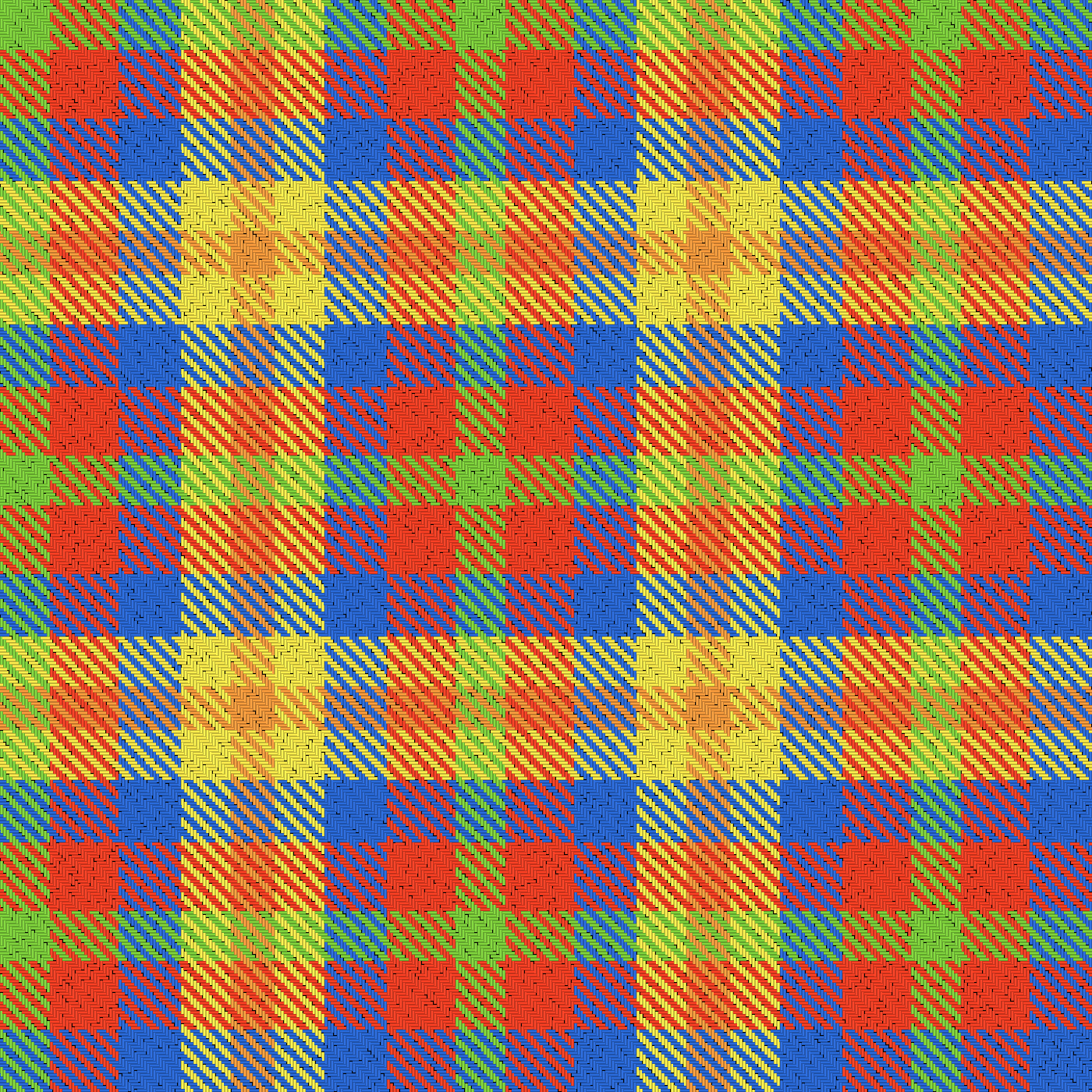 Tom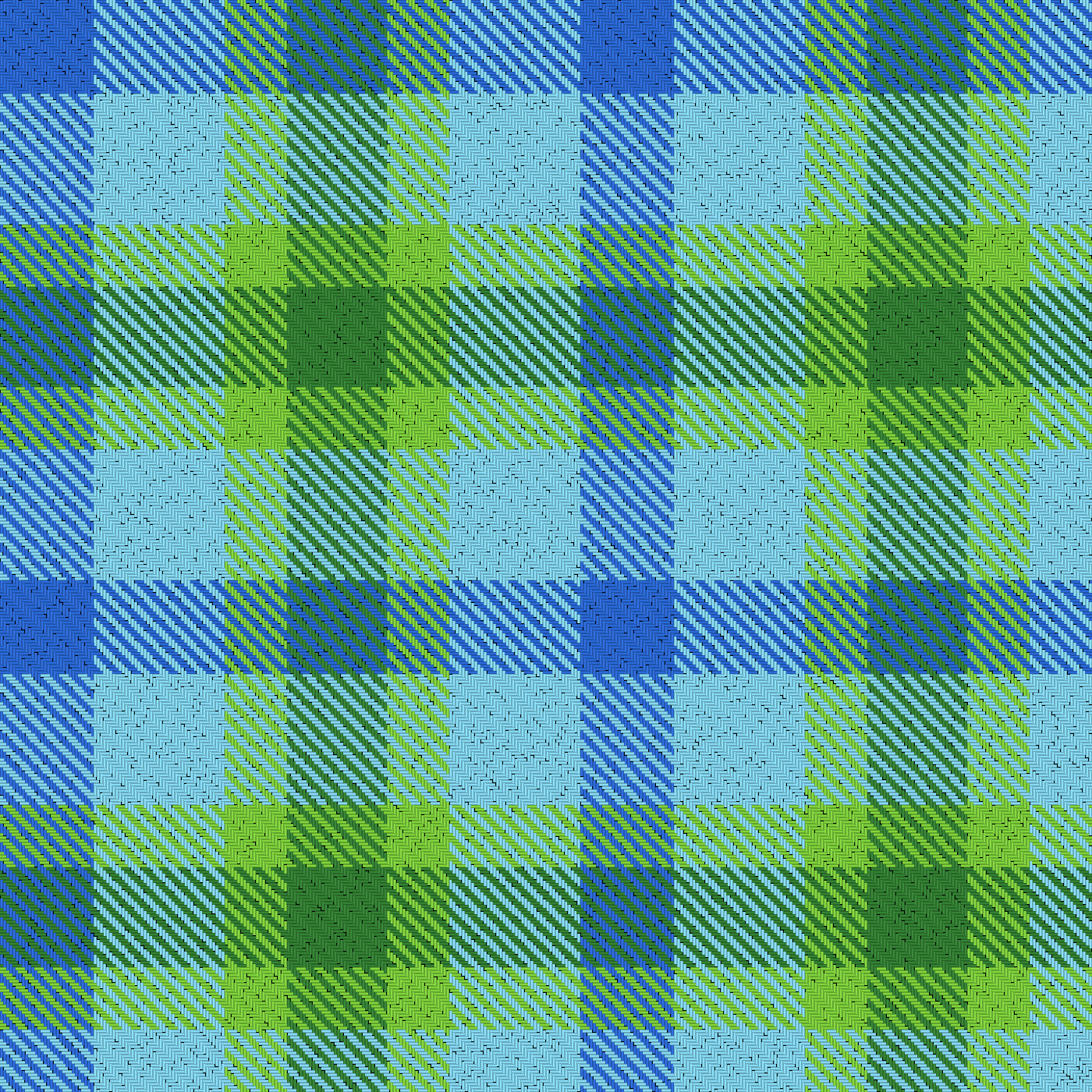 Sanna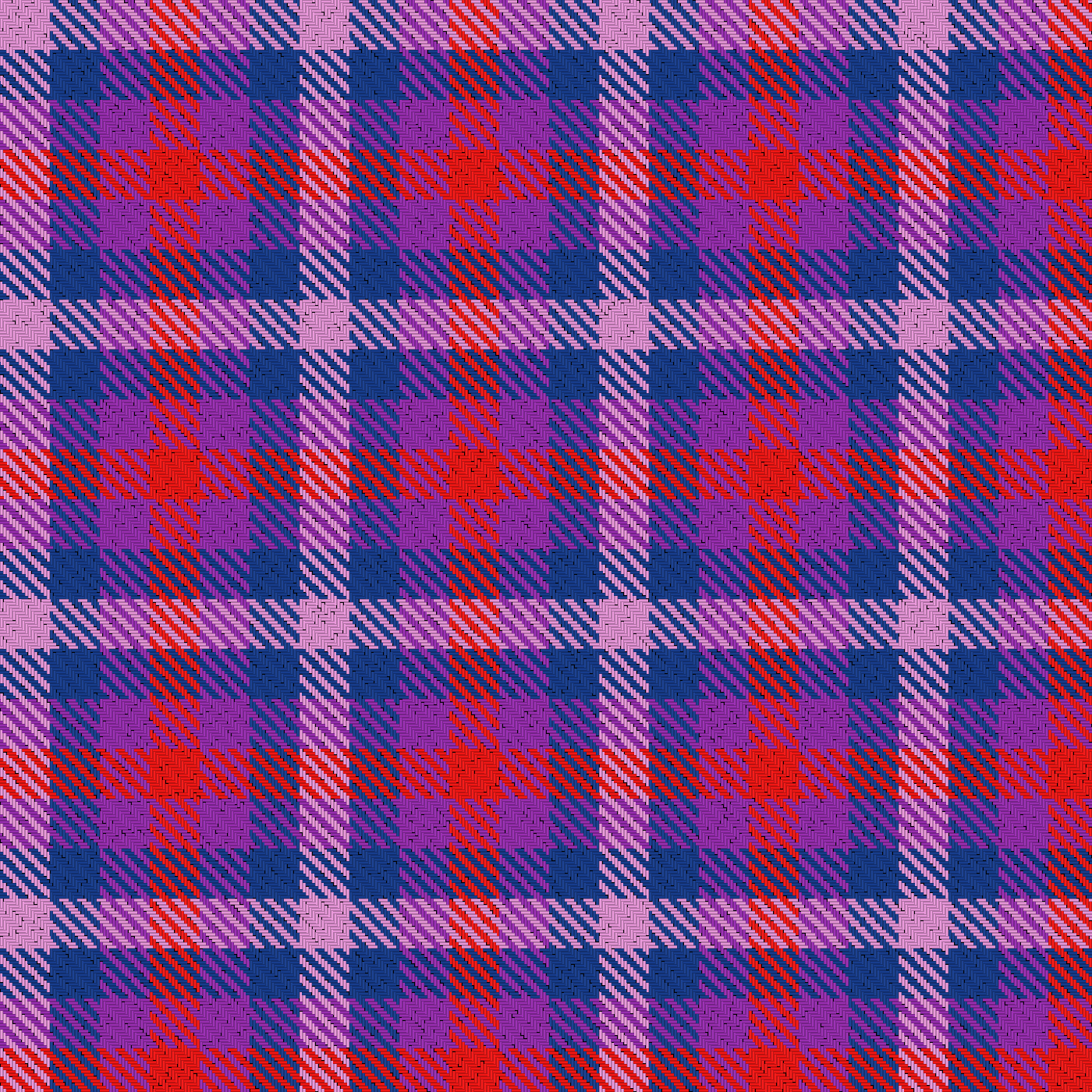 IslaKatie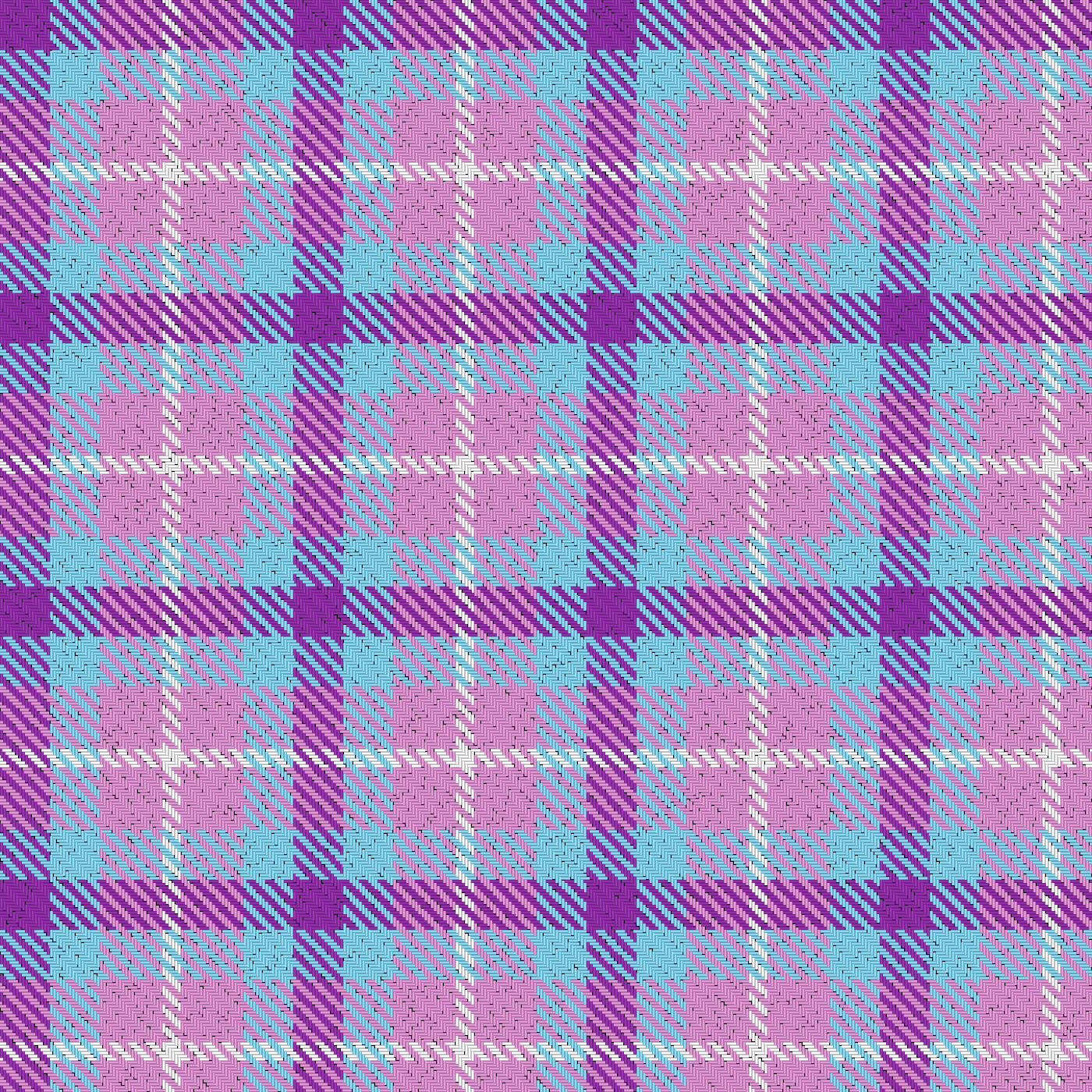 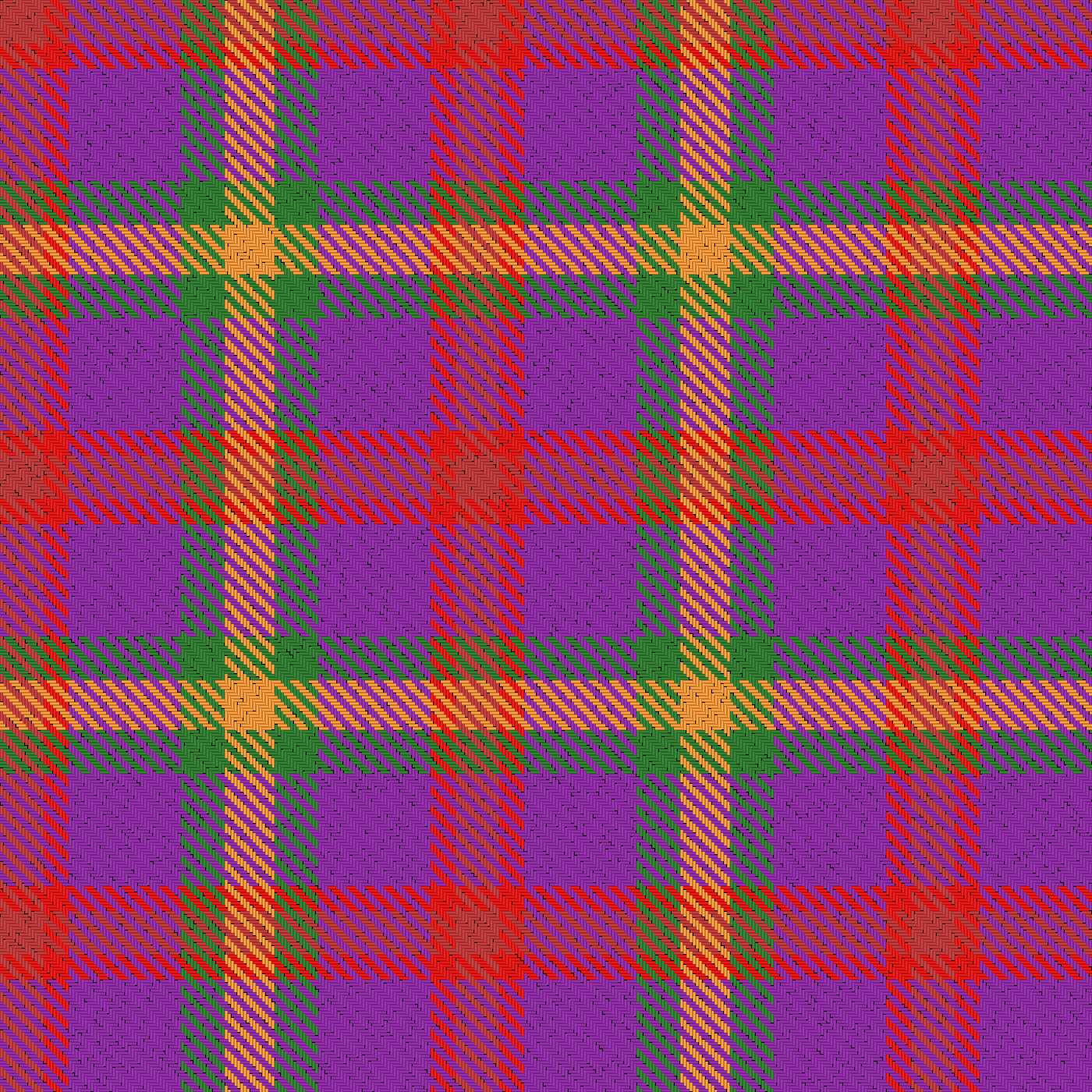 Rowan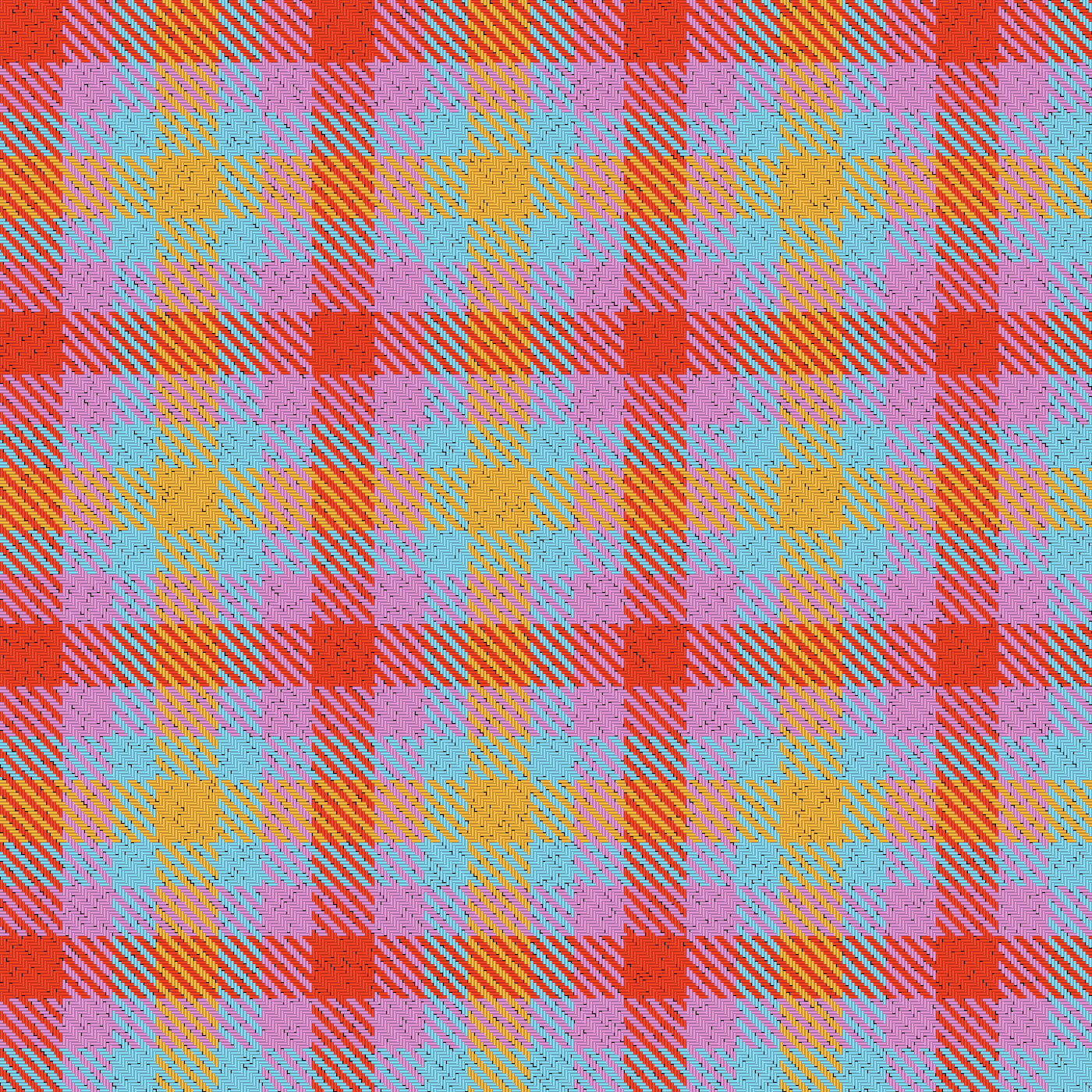 Jessica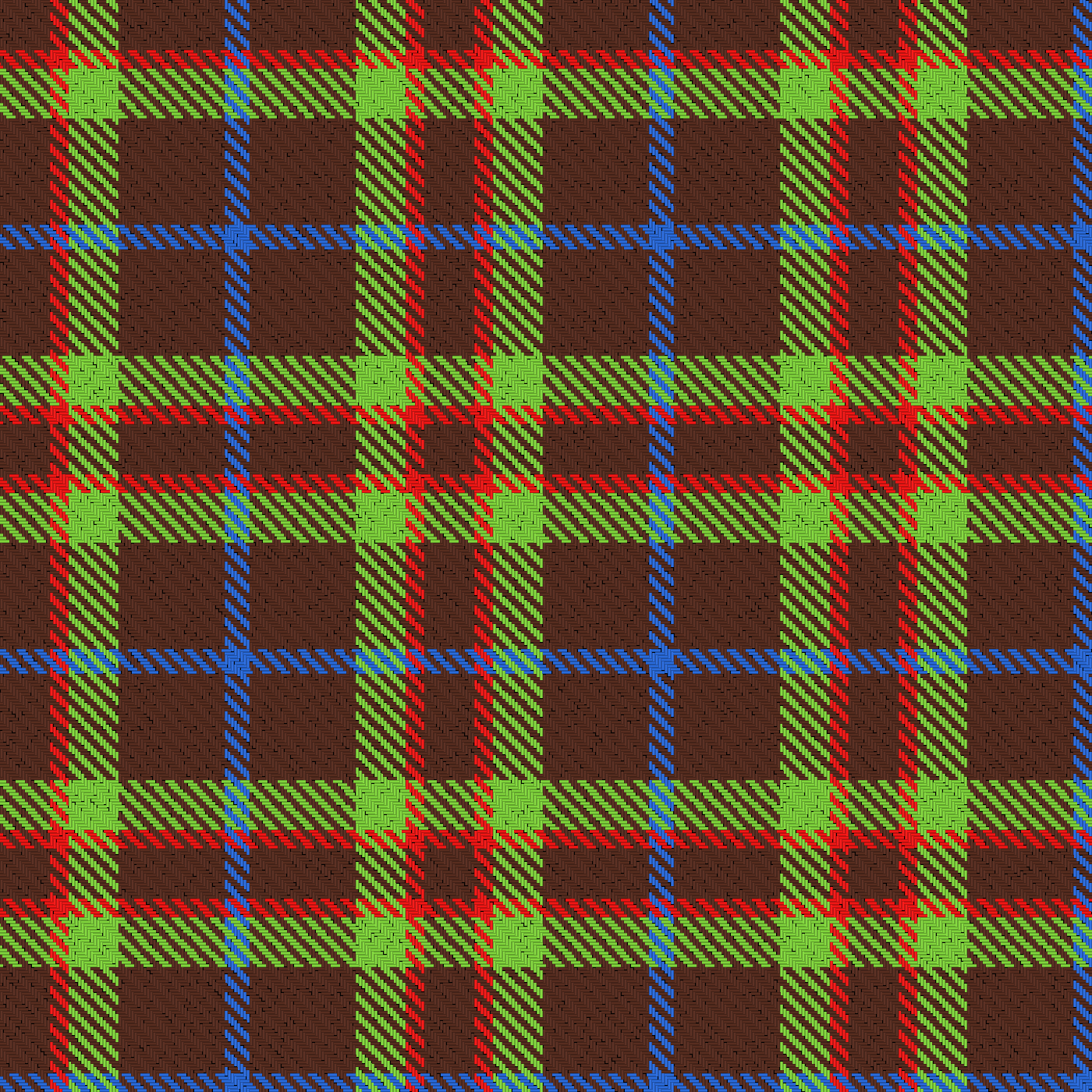 Elliott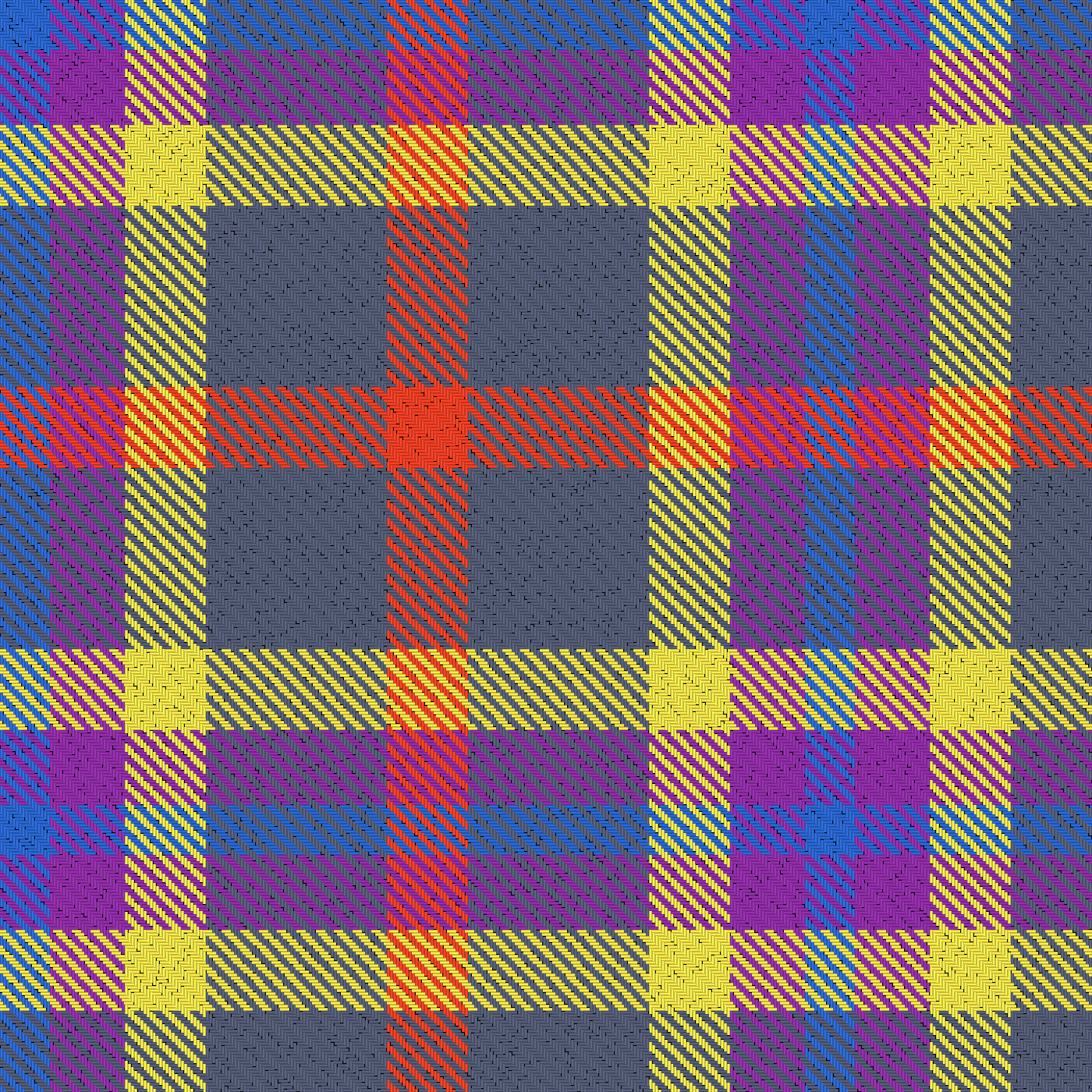 Georgia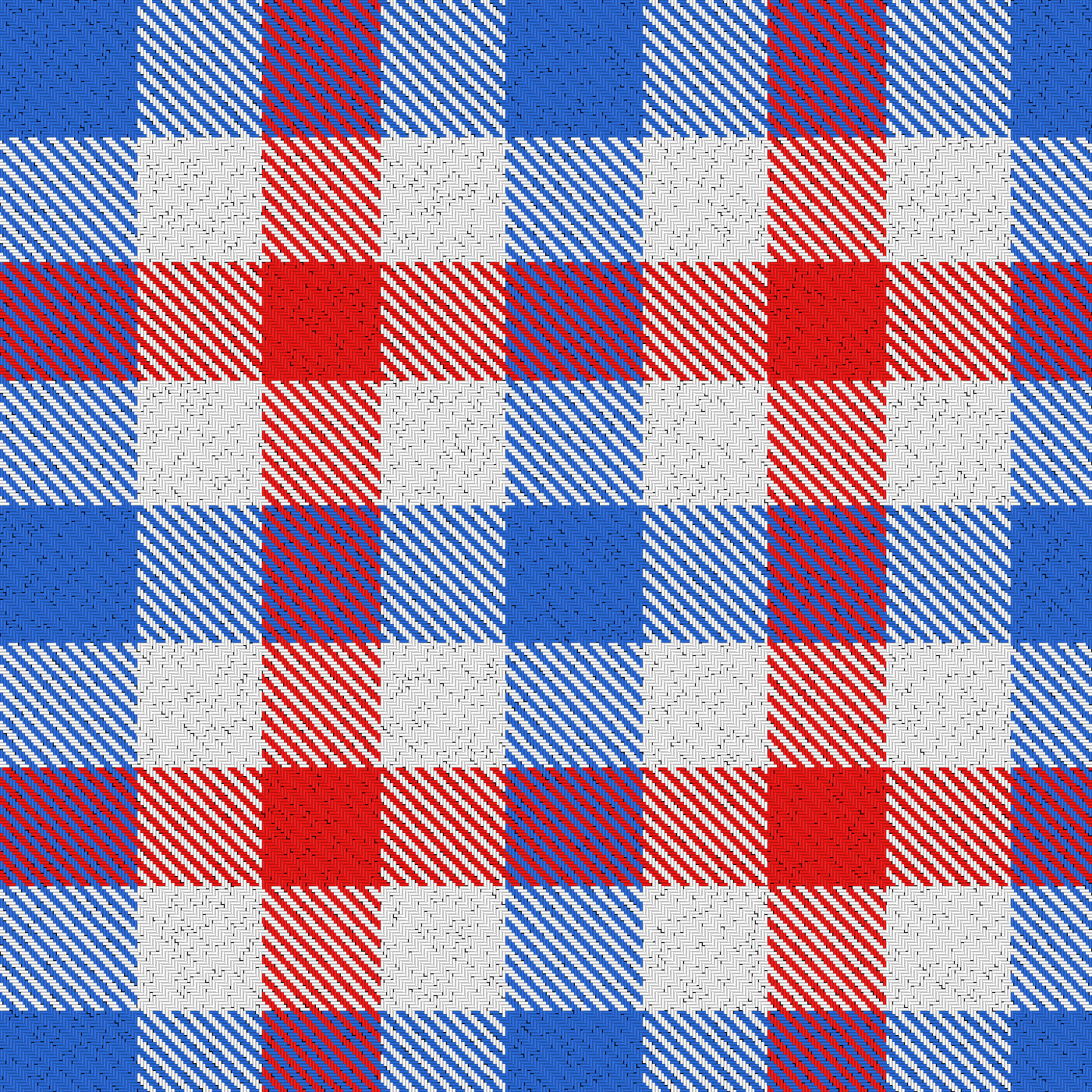 AlfieTabitha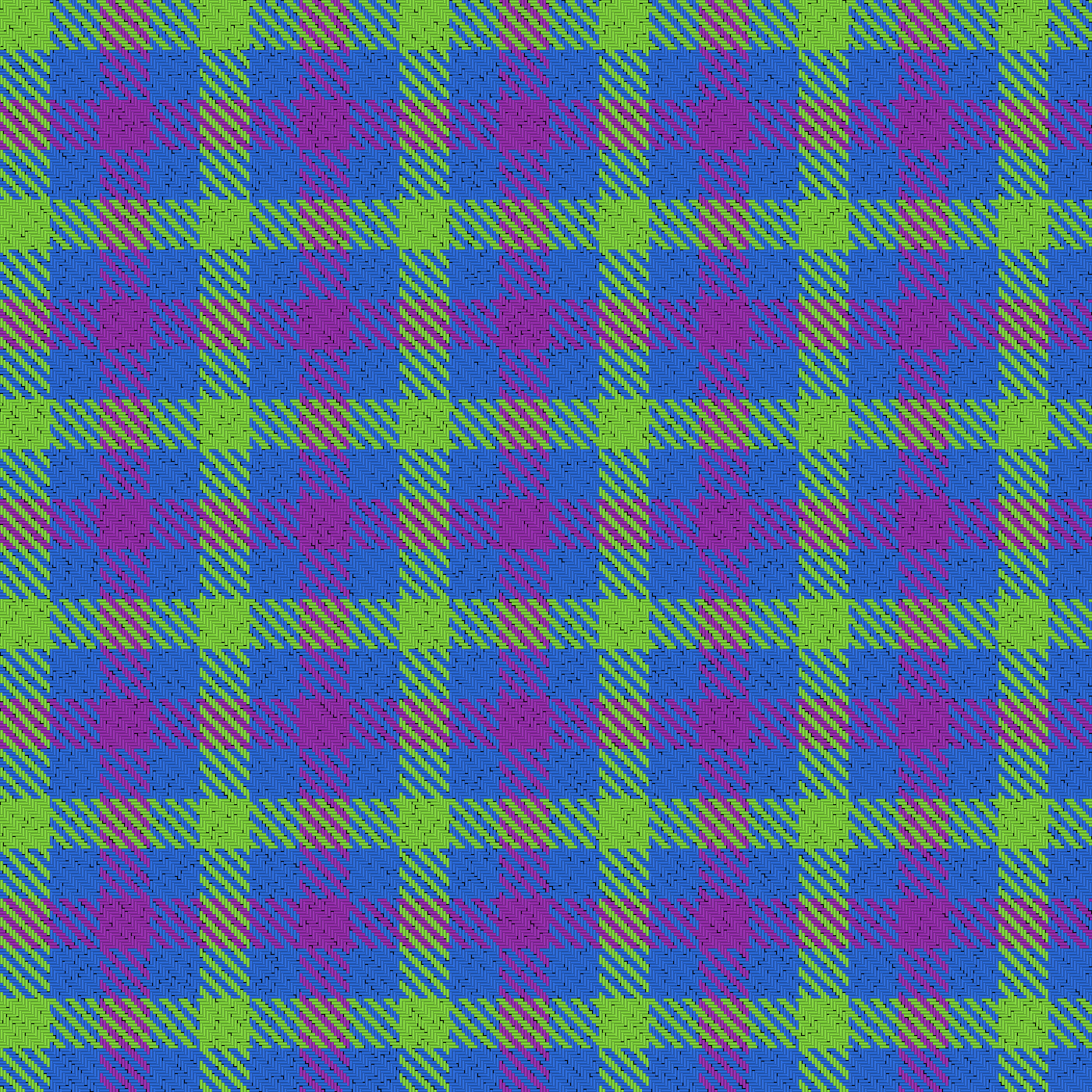 Ashton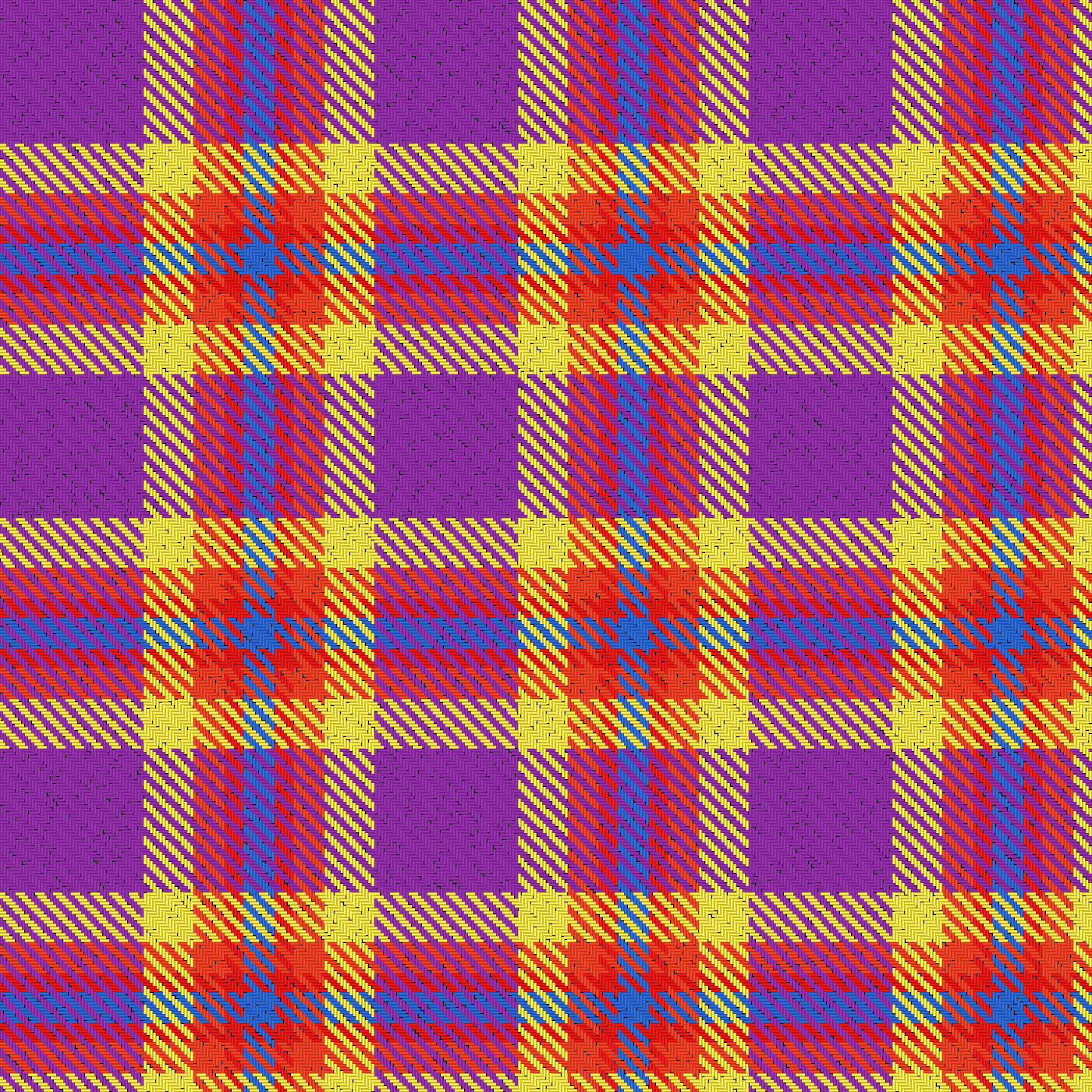 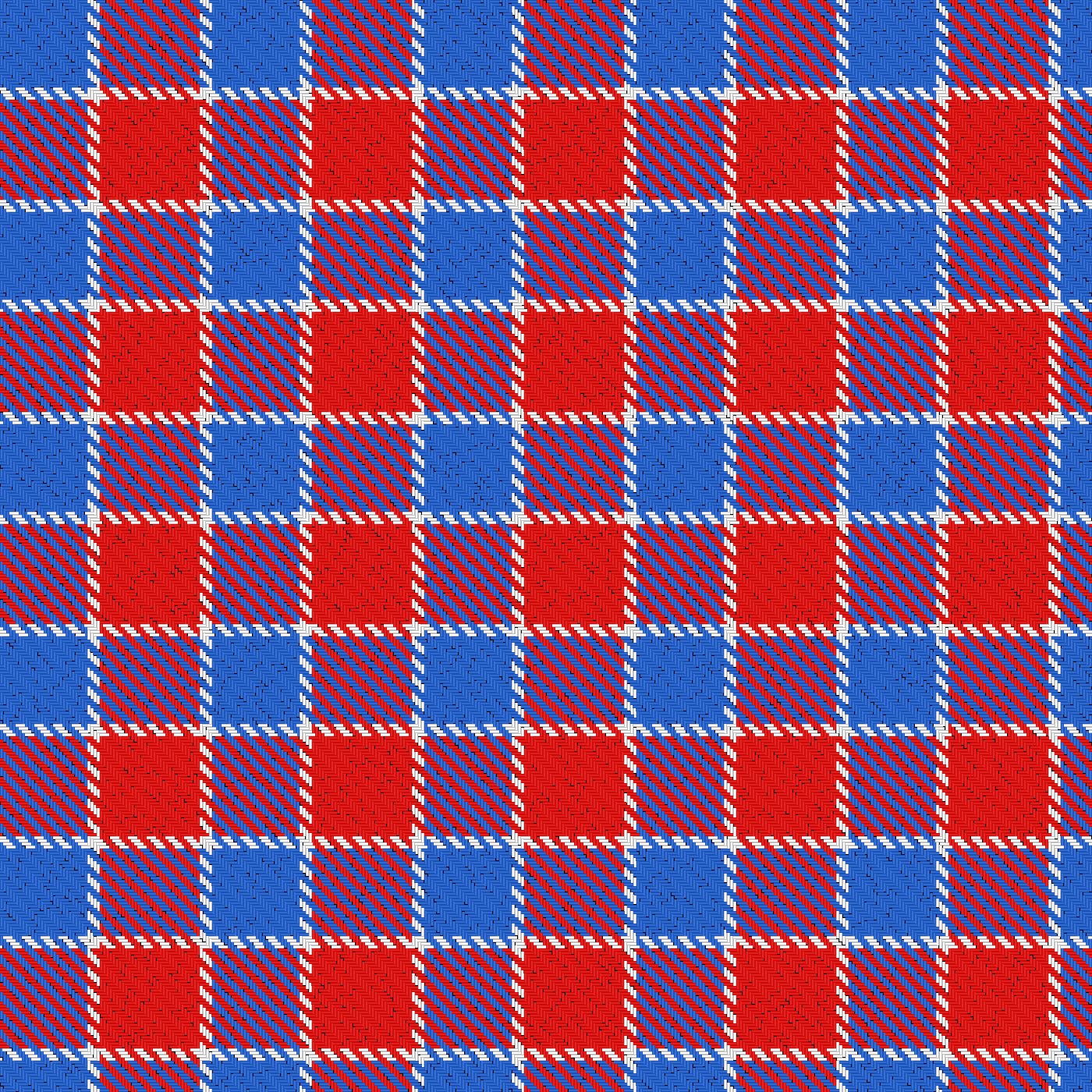 Lucas Hamilton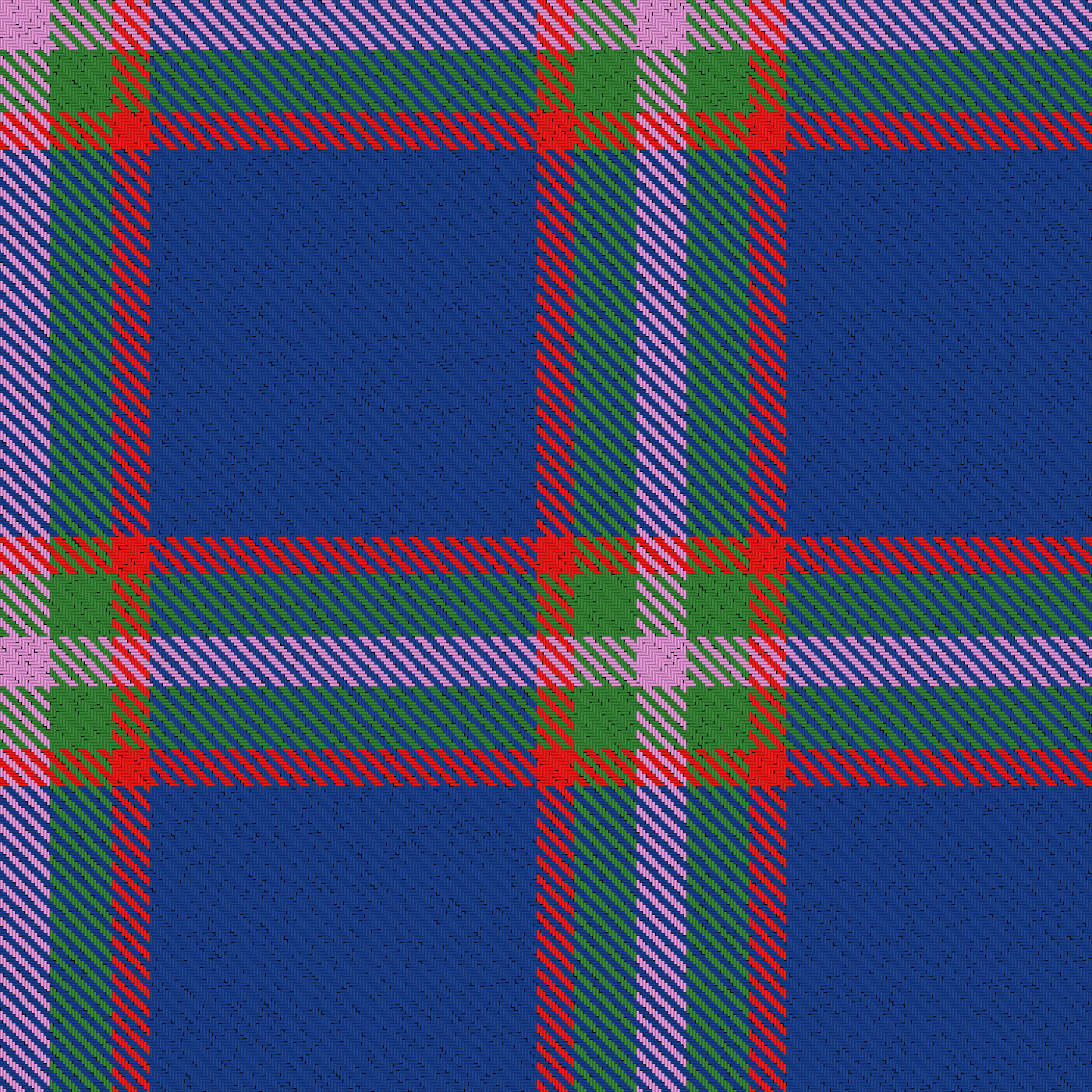 Dorothy 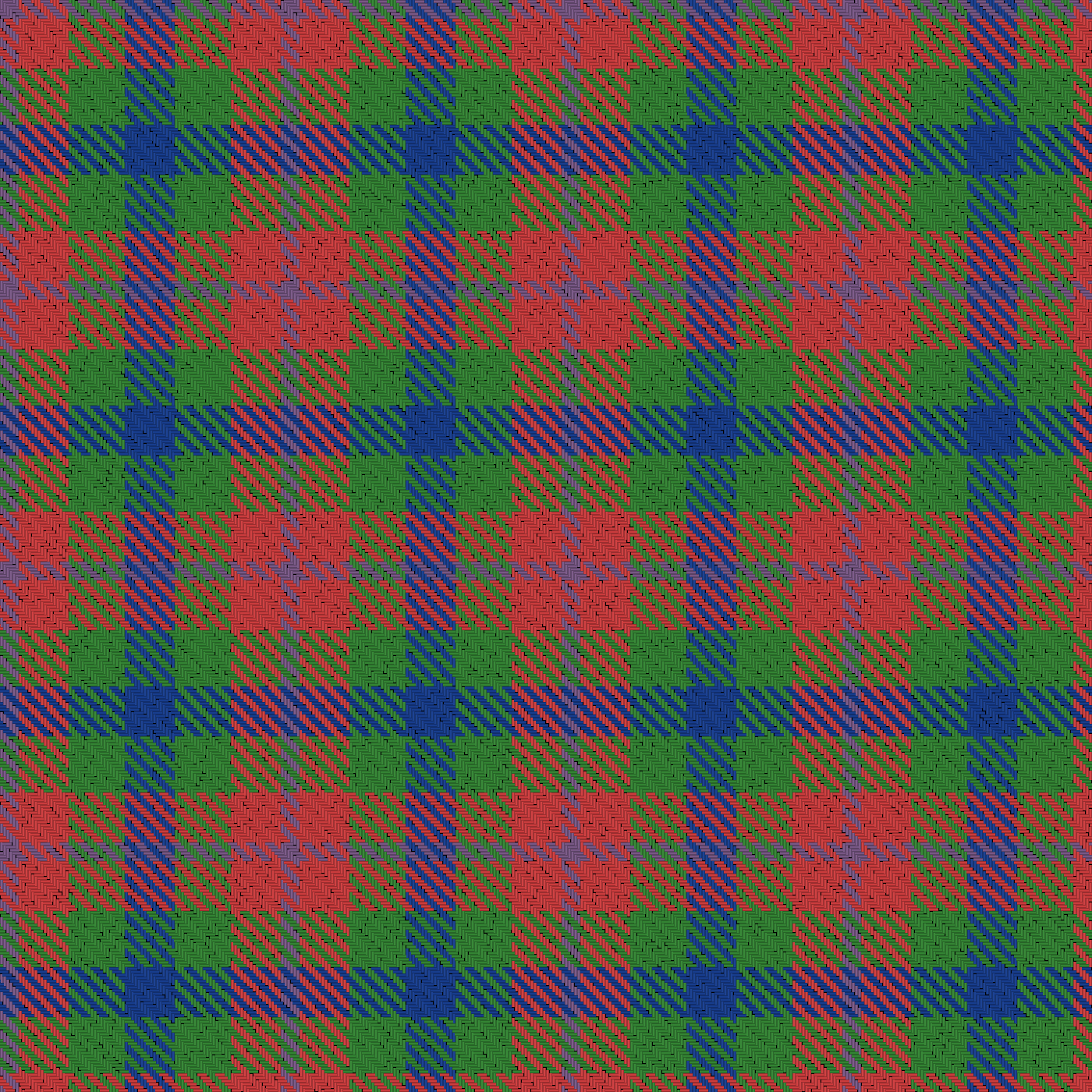 Nicole 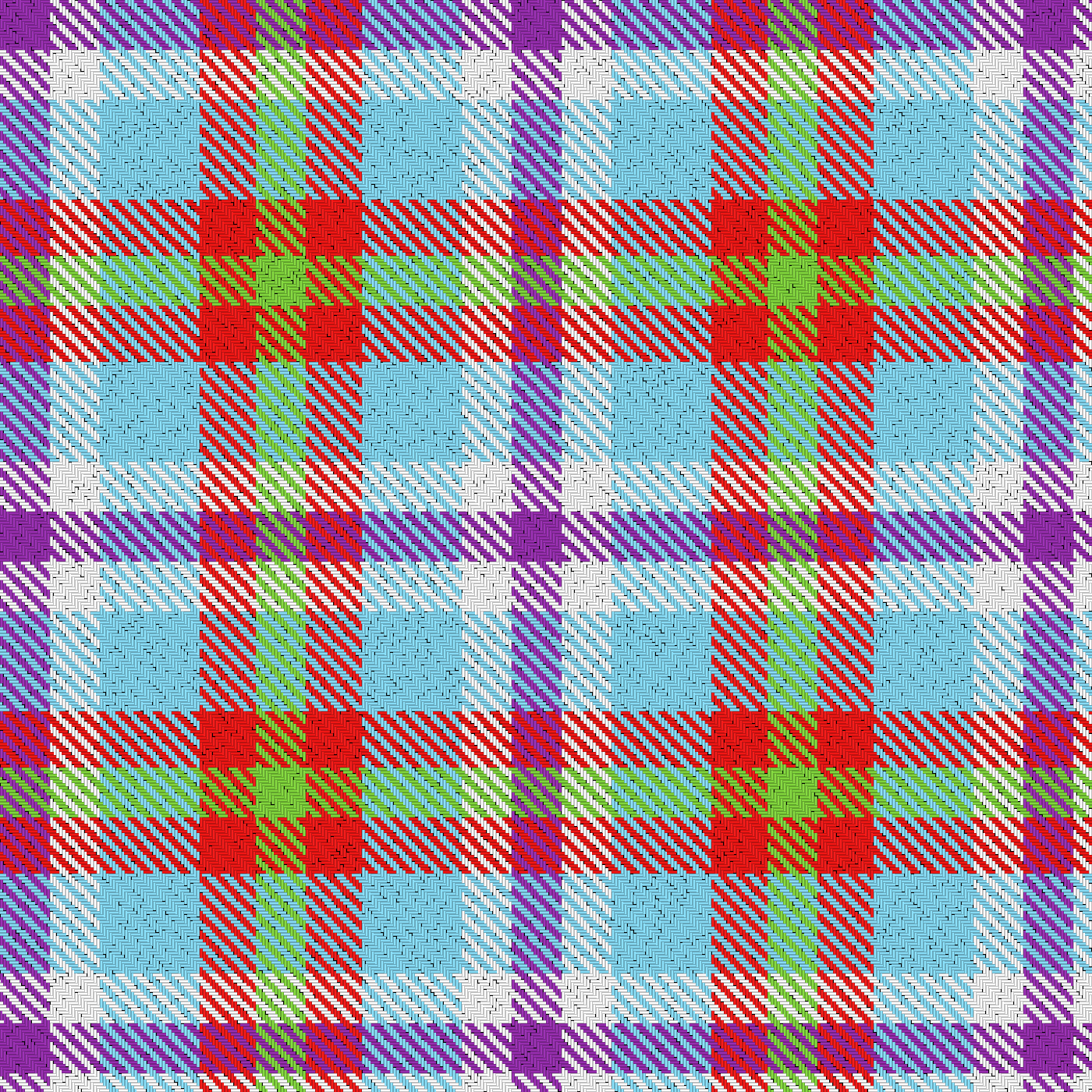 Ruaridh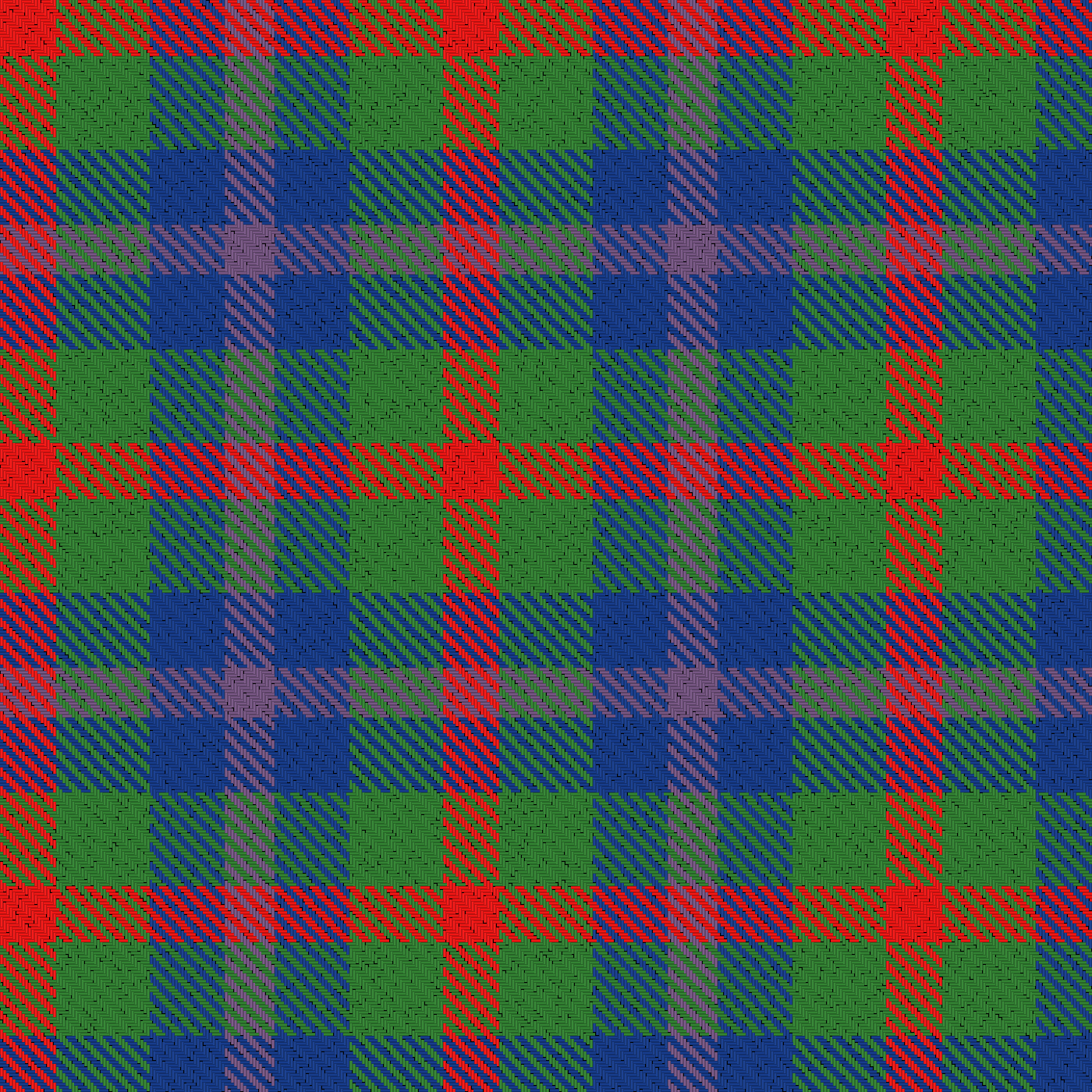 Eve